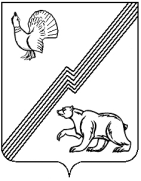 АДМИНИСТРАЦИЯ ГОРОДА ЮГОРСКАХанты-Мансийского автономного округа – ЮгрыПОСТАНОВЛЕНИЕот 28 декабря 2017 года                                                                                                               № 3352
О внесении изменений в постановление администрации города Югорска от 31.10.2013 № 3272 «О муниципальной программе  города Югорска «Благоустройство города Югорска на 2014-2020 годы»В связи с уточнением объемов финансирования программных мероприятий,                              в соответствии с постановлением администрации города Югорска от 07.10.2013 № 2906                      «О муниципальных и ведомственных целевых программах города Югорска»:1. Внести в приложение к постановлению администрации города Югорска от 31.10.2013 № 3272 «О муниципальной программе города Югорска «Благоустройство города Югорска на 2014 - 2020 годы» (с изменениями от 07.05.2014 № 2050, от 09.07.2014 № 3308, от 05.08.2014      № 3990, от 18.11.2014 № 6242, от 25.11.2014 № 6406, от 26.05.2015 № 2134, от 26.08.2015                  № 2872, от 26.11.2015 № 3426, от 16.12.2015 № 3619, от 21.12.2015 № 3721, от 19.02.2016                   № 393, от 15.03.2016 № 564, от 27.06.2016 № 1513, от 13.09.2016 № 2223, от 23.11.2016 № 2886, от 22.12.2016 № 3281, от 04.05.2017 № 994, от 25.05.2017 № 1191, от 30.06.2017 № 1595,                      от 06.07.2017 № 1650, от 19.12.2017 № 3206) следующие изменения:1.1. В паспорте муниципальной программы строку «Финансовое обеспечение муниципальной программы» изложить в новой редакции (приложение 1).1.2. Таблицу 2 изложить в новой редакции (приложение 2).1.3. В приложение к муниципальной программе города Югорска «Благоустройство города Югорска на 2014 - 2020 годы» внести следующие изменения: в паспорте муниципальной программы строку «Финансовое обеспечение муниципальной программы» и  таблицы 1,3,4 изложить в новой редакции (приложение 3).2. Опубликовать постановление в официальном печатном издании города Югорска                  и разместить на официальном сайте органов местного самоуправления города Югорска.3. Настоящее постановление вступает в силу после его официального опубликования.4. Контроль за выполнением постановления возложить на заместителя главы                     города – директора департамента жилищно-коммунального и строительного комплекса администрации города Югорска В.К. Бандурина.Глава города Югорска                                                                                                    Р.З. СалаховПриложение 1к постановлениюадминистрации города Югорскаот 28 декабря 2017 года № 3352Приложение 2к постановлениюадминистрации города Югорскаот 28 декабря 2017 года № 3352таблица 2Перечень основных мероприятий муниципальной программы"Благоустройство города Югорска на 2014-2020 годы"Приложение 3к постановлениюадминистрации города Югорскаот 28 декабря 2017 года № 3352Таблица 1Основные мероприятия по формированию комфортной городской среды на 2017 годТаблица 3Объем средств, необходимых на реализацию муниципальной программыТаблица 4План реализации муниципальной программы на 2017 годФинансовое обеспечение муниципальной программыНа реализацию Программы планируется направить из средств бюджета города Югорска, окружного бюджета и Федерального бюджета бюджетные ассигнования в общем объеме 592 448,8 тыс. руб., в том числе по годам:2014 год – 103 806,5 тыс. рублей;2015 год – 76 839,4 тыс. рублей;2016 год – 90 189,4 тыс. рублей;2017 год – 109 567,5 тыс. рублей;2018 год – 73 273,0 тыс. рублей;2019 год – 69 773,0 тыс. рублей;2020 год – 69 000,0 тыс. рублей.   В том числе из средств Федерального бюджета в общем объеме 2 140,9 тыс. руб., в том числе по годам:2017 год – 2 140,9 тыс. рублейВ том числе из средств окружного бюджета в общем объеме 26 715,3 тыс. руб., в том числе по годам:2014 год – 1 560,0 тыс. рублей;2015 год – 1 875,7 тыс. рублей;2016 год – 12 508,6 тыс. рублей;2017 год – 9 675,0 тыс. рублей;2018 год – 548,0 тыс. рублей;2019 год – 548,0 тыс. рублей;2020 год – 0,0 тыс. рублей.В том числе из средств бюджета города Югорска в общем объеме 563 592,6 тыс. руб., в том числе по годам:2014 год – 102 246,5 тыс. рублей;2015 год – 74 963,7 тыс. рублей;2016 год – 77 680,8 тыс. рублей;2017 год – 97 751,6 тыс. рублей;2018 год – 72 725,0 тыс. рублей;2019 год – 69 225,0 тыс. рублей;2020 год – 69 000,0 тыс. рублей.Код строки№ основного мероприятияОсновные мероприятия программы (связь мероприятий с целевыми показателями муниципальной программы)Ответственный исполнитель/ соисполнитель (наименование органа или структурного подразделения, учреждения)Финансовые затраты на реализацию, тыс.руб.Финансовые затраты на реализацию, тыс.руб.Финансовые затраты на реализацию, тыс.руб.Финансовые затраты на реализацию, тыс.руб.Финансовые затраты на реализацию, тыс.руб.Финансовые затраты на реализацию, тыс.руб.Финансовые затраты на реализацию, тыс.руб.Финансовые затраты на реализацию, тыс.руб.Финансовые затраты на реализацию, тыс.руб.Код строки№ основного мероприятияОсновные мероприятия программы (связь мероприятий с целевыми показателями муниципальной программы)Ответственный исполнитель/ соисполнитель (наименование органа или структурного подразделения, учреждения)Источники финансиро-ванияВсего2014 год2015 год2016 год 2017 год 2018 год 2019 год 2020 год 1234567891011121301Цель: Комплексное благоустройство и озеленение города ЮгорскаЦель: Комплексное благоустройство и озеленение города ЮгорскаЦель: Комплексное благоустройство и озеленение города ЮгорскаЦель: Комплексное благоустройство и озеленение города ЮгорскаЦель: Комплексное благоустройство и озеленение города ЮгорскаЦель: Комплексное благоустройство и озеленение города ЮгорскаЦель: Комплексное благоустройство и озеленение города ЮгорскаЦель: Комплексное благоустройство и озеленение города ЮгорскаЦель: Комплексное благоустройство и озеленение города ЮгорскаЦель: Комплексное благоустройство и озеленение города ЮгорскаЦель: Комплексное благоустройство и озеленение города ЮгорскаЦель: Комплексное благоустройство и озеленение города Югорска02Задача 1. Благоустройство территорий города ЮгорскаЗадача 1. Благоустройство территорий города ЮгорскаЗадача 1. Благоустройство территорий города ЮгорскаЗадача 1. Благоустройство территорий города ЮгорскаЗадача 1. Благоустройство территорий города ЮгорскаЗадача 1. Благоустройство территорий города ЮгорскаЗадача 1. Благоустройство территорий города ЮгорскаЗадача 1. Благоустройство территорий города ЮгорскаЗадача 1. Благоустройство территорий города ЮгорскаЗадача 1. Благоустройство территорий города ЮгорскаЗадача 1. Благоустройство территорий города ЮгорскаЗадача 1. Благоустройство территорий города Югорска030.1.1Выполнение работ по благоустройству города  (1)ДЖКиСКбюджет МО132 705,442 101,516 472,512 711,325 470,114 725,011 225,010 000,0040.1.1Выполнение работ по благоустройству города  (1)ДЖКиСКбюджет РФ2 140,90,00,00,02 140,90,00,00,0050.1.1Выполнение работ по благоустройству города  (1)ДЖКиСКбюджет АО23 356,31 085,01 471,211 673,19 127,00,00,00,0060.1.1Выполнение работ по благоустройству города  (1)управление бухгалтерского учета и отчетности бюджет АО65,065,00,00,00,00,00,00,0070.1.1Выполнение работ по благоустройству города  (1)Всего158 267,643 251,517 943,724 384,436 738,014 725,011 225,010 000,008Итого по задаче 1Итого по задаче 1Итого по задаче 1бюджет МО132 705,442 101,516 472,512 711,325 470,114 725,011 225,010 000,009Итого по задаче 1Итого по задаче 1Итого по задаче 1бюджет РФ2 140,90,00,00,02 140,90,00,00,010Итого по задаче 1Итого по задаче 1Итого по задаче 1бюджет АО23 421,31 150,01 471,211 673,19 127,00,00,00,011Итого по задаче 1Итого по задаче 1Итого по задаче 1Всего158 267,643 251,517 943,724 384,436 738,014 725,011 225,010 000,012Задача 2. Приведение объектов благоустройства в надлежащее санитарно-техническое состояниеЗадача 2. Приведение объектов благоустройства в надлежащее санитарно-техническое состояниеЗадача 2. Приведение объектов благоустройства в надлежащее санитарно-техническое состояниеЗадача 2. Приведение объектов благоустройства в надлежащее санитарно-техническое состояниеЗадача 2. Приведение объектов благоустройства в надлежащее санитарно-техническое состояниеЗадача 2. Приведение объектов благоустройства в надлежащее санитарно-техническое состояниеЗадача 2. Приведение объектов благоустройства в надлежащее санитарно-техническое состояниеЗадача 2. Приведение объектов благоустройства в надлежащее санитарно-техническое состояниеЗадача 2. Приведение объектов благоустройства в надлежащее санитарно-техническое состояниеЗадача 2. Приведение объектов благоустройства в надлежащее санитарно-техническое состояниеЗадача 2. Приведение объектов благоустройства в надлежащее санитарно-техническое состояниеЗадача 2. Приведение объектов благоустройства в надлежащее санитарно-техническое состояние130.2.1Содержание и текущий ремонт объектов благоустройства в городе Югорске (2,3,4,5)ДЖКиСКбюджет МО411 483,356 975,055 257,362 169,569 081,556 000,056 000,056 000,0140.2.1Содержание и текущий ремонт объектов благоустройства в городе Югорске (2,3,4,5)ДЖКиСКбюджет АО321,50,00,0321,50,00,00,00,0150.2.1Содержание и текущий ремонт объектов благоустройства в городе Югорске (2,3,4,5)управление бухгалтерского учета и отчетности бюджет АО0,00,00,00,00,00,00,00,0160.2.1Содержание и текущий ремонт объектов благоустройства в городе Югорске (2,3,4,5)Всего411 804,856 975,055 257,362 491,069 081,556 000,056 000,056 000,017Итого по задаче 2Итого по задаче 2Итого по задаче 2бюджет МО411 483,356 975,055 257,362 169,569 081,556 000,056 000,056 000,018Итого по задаче 2Итого по задаче 2Итого по задаче 2бюджет АО321,50,00,0321,50,00,00,00,019Итого по задаче 2Итого по задаче 2Итого по задаче 2Всего411 804,856 975,055 257,362 491,069 081,556 000,056 000,056 000,020Задача 3. Регулирование численности безнадзорных и бродячих животныхЗадача 3. Регулирование численности безнадзорных и бродячих животныхЗадача 3. Регулирование численности безнадзорных и бродячих животныхЗадача 3. Регулирование численности безнадзорных и бродячих животныхЗадача 3. Регулирование численности безнадзорных и бродячих животныхЗадача 3. Регулирование численности безнадзорных и бродячих животныхЗадача 3. Регулирование численности безнадзорных и бродячих животныхЗадача 3. Регулирование численности безнадзорных и бродячих животныхЗадача 3. Регулирование численности безнадзорных и бродячих животныхЗадача 3. Регулирование численности безнадзорных и бродячих животныхЗадача 3. Регулирование численности безнадзорных и бродячих животныхЗадача 3. Регулирование численности безнадзорных и бродячих животных210.3.1Санитарный отлов безнадзорных и бродячих  животных (6)ДЖКиСКбюджет МО19 403,93 170,03 233,92 800,03 200,02 000,02 000,03 000,0220.3.1Санитарный отлов безнадзорных и бродячих  животных (6)ДЖКиСКбюджет АО2 711,1377,0372,5473,0496,2496,2 496,2 0,0 230.3.1Санитарный отлов безнадзорных и бродячих  животных (6)управление бухгалтерского учета и отчетности бюджет АО261,433,032,041,051,851,851,80,0240.3.1Санитарный отлов безнадзорных и бродячих  животных (6)Всего22 376,43 580,03 638,43 314,03 748,02 548,02 548,03 000,025Итого по задаче 3Итого по задаче 3Итого по задаче 3бюджет МО19 403,93 170,03 233,92 800,03 200,02 000,02 000,03 000,026Итого по задаче 3Итого по задаче 3Итого по задаче 3бюджет АО2 972,5410,0404,5514,0548,0548,0548,00,027Итого по задаче 3Итого по задаче 3Итого по задаче 3Всего22 376,43 580,03 638,43 314,03 748,02 548,02 548,03 000,028ВСЕГО ПО МУНИЦИПАЛЬНОЙ ПРОГРАММЕ Хбюджет МО563 592,6102 246,574 963,777 680,897 751,672 725,069 225,069 000,029ВСЕГО ПО МУНИЦИПАЛЬНОЙ ПРОГРАММЕ Хбюджет РФ2 140,90,00,00,02 140,90,00,00,030ВСЕГО ПО МУНИЦИПАЛЬНОЙ ПРОГРАММЕ Хбюджет АО26 715,31 560,01 875,712 508,69 675,0548,0548,00,031ВСЕГО ПО МУНИЦИПАЛЬНОЙ ПРОГРАММЕ ХВсего592 448,8103 806,576 839,490 189,4109 567,573 273,069 773,069 000,032в том числе:33Ответственный исполнитель  ДЖКиСКХбюджет МО563 592,6102 246,574 963,777 680,897 751,672 725,069 225,069 000,034Ответственный исполнитель  ДЖКиСКХбюджет РФ2 140,90,00,00,02 140,90,00,00,035Ответственный исполнитель  ДЖКиСКХбюджет АО26 388,91 462,01 843,712 467,69 623,2496,2496,20,036Ответственный исполнитель  ДЖКиСКХВсего592 122,4103 708,576 807,490 148,4109 515,773 221,269 721,269 000,037Соисполнитель: Управление бухгалтерского учета и отчетности Хбюджет АО326,498,032,041,051,851,851,80,038Соисполнитель: Управление бухгалтерского учета и отчетности ХВсего326,498,032,041,051,851,851,80,0Финансовое обеспечение муниципальной программыОбщий объем финансирования муниципальной программы составляет: 19 011,1 тыс. рублей, в т. ч. за счет средств:федерального бюджета: 2 140,9 тыс. рублей;окружного бюджета: 9 127,0 тыс. рублей;бюджета муниципального  образования: 7 743,2 тыс. рублей.Номер и наименование основного мероприятияОтветственный исполнительСрокСрокОжидаемый непосредственныйРезультат (краткое описание)Основные направления реализацииСвязь с показателями Программы (подпрограммы)Связь с показателями Программы (подпрограммы)Номер и наименование основного мероприятияОтветственный исполнительСрокСрокОжидаемый непосредственныйРезультат (краткое описание)Основные направления реализацииСвязь с показателями Программы (подпрограммы)Связь с показателями Программы (подпрограммы)Номер и наименование основного мероприятияОтветственный исполнительСрокСрокОжидаемый непосредственныйРезультат (краткое описание)Основные направления реализацииСвязь с показателями Программы (подпрограммы)Связь с показателями Программы (подпрограммы)Номер и наименование основного мероприятияОтветственный исполнительначала реализацииокончания реализацииОжидаемый непосредственныйРезультат (краткое описание)Основные направления реализацииСвязь с показателями Программы (подпрограммы)Связь с показателями Программы (подпрограммы)Номер и наименование основного мероприятияОтветственный исполнительначала реализацииокончания реализацииОжидаемый непосредственныйРезультат (краткое описание)Основные направления реализацииСвязь с показателями Программы (подпрограммы)Связь с показателями Программы (подпрограммы)Номер и наименование основного мероприятияОтветственный исполнительначала реализацииокончания реализацииОжидаемый непосредственныйРезультат (краткое описание)Основные направления реализацииСвязь с показателями Программы (подпрограммы)Связь с показателями Программы (подпрограммы)Номер и наименование основного мероприятияОтветственный исполнительначала реализацииокончания реализацииОжидаемый непосредственныйРезультат (краткое описание)Основные направления реализацииСвязь с показателями Программы (подпрограммы)Связь с показателями Программы (подпрограммы)Номер и наименование основного мероприятияОтветственный исполнительначала реализацииокончания реализацииОжидаемый непосредственныйРезультат (краткое описание)Основные направления реализацииСвязь с показателями Программы (подпрограммы)Связь с показателями Программы (подпрограммы)Задача 1 «Повышение уровня благоустройства дворовых территорий»Задача 1 «Повышение уровня благоустройства дворовых территорий»Задача 1 «Повышение уровня благоустройства дворовых территорий»Задача 1 «Повышение уровня благоустройства дворовых территорий»Задача 1 «Повышение уровня благоустройства дворовых территорий»Задача 1 «Повышение уровня благоустройства дворовых территорий»Задача 1 «Повышение уровня благоустройства дворовых территорий»Задача 1 «Повышение уровня благоустройства дворовых территорий»1. Основное мероприятие «Капитальный ремонт прилегающей территории в районе жилых домов Титова №7 (строительный), Титова №9, Дружбы народов №1, Гастелло №7 и 7А в городе Югорске. (2  этап)»ДЖКиСК20172017Благоустроенная дворовая территория, соответствующая современным требованиям  Благоустройство дворовой территорииПоказатель 1 Количество и площадь благоустроенных дворовых территорий Показатель 2Доля благоустроенных дворовых территорий от общего количества и площади дворовых территорийПоказатель 3Охват населения благоустроенными дворовыми территориями (доля населения, проживающего в жилом фонде с благоустроенными дворовыми территориями от общей численности населения муниципального образования субъекта Российской Федерации)Показатель 1 Количество и площадь благоустроенных дворовых территорий Показатель 2Доля благоустроенных дворовых территорий от общего количества и площади дворовых территорийПоказатель 3Охват населения благоустроенными дворовыми территориями (доля населения, проживающего в жилом фонде с благоустроенными дворовыми территориями от общей численности населения муниципального образования субъекта Российской Федерации)Задача 2 «Повышение уровня благоустройства территорий общего пользования»Задача 2 «Повышение уровня благоустройства территорий общего пользования»Задача 2 «Повышение уровня благоустройства территорий общего пользования»Задача 2 «Повышение уровня благоустройства территорий общего пользования»Задача 2 «Повышение уровня благоустройства территорий общего пользования»Задача 2 «Повышение уровня благоустройства территорий общего пользования»Задача 2 «Повышение уровня благоустройства территорий общего пользования»Задача 2 «Повышение уровня благоустройства территорий общего пользования»2. Основное мероприятие«Благоустройство по ул. Попова 10-12»;3.Основное мероприятие«Устройство велосипедной дорожки вокруг парка в квартале улиц Студенческая-Сахарова-Березовая-Менделеева в городе Югорске»ДЖКиСК20172017Благоустроенные места массового отдыха, комфортные для проведения времени.Благоустройство территорий общего пользованияПоказатель 4 Количество благоустроенных общественных территорий Показатель 5Площадь благоустроенных общественных территорий Показатель 6Доля площади благоустроенных общественных территорий к общей площади общественных территорийПоказатель 7Площадь благоустроенных общественных территорий, приходящихся на 1 жителя муниципального образованияПоказатель 4 Количество благоустроенных общественных территорий Показатель 5Площадь благоустроенных общественных территорий Показатель 6Доля площади благоустроенных общественных территорий к общей площади общественных территорийПоказатель 7Площадь благоустроенных общественных территорий, приходящихся на 1 жителя муниципального образованияЗадача 3 «Повышение уровня вовлеченности заинтересованных граждан, организаций, представителей бизнес-сообщества в реализацию мероприятий по формированию комфортной городской среды»Задача 3 «Повышение уровня вовлеченности заинтересованных граждан, организаций, представителей бизнес-сообщества в реализацию мероприятий по формированию комфортной городской среды»Задача 3 «Повышение уровня вовлеченности заинтересованных граждан, организаций, представителей бизнес-сообщества в реализацию мероприятий по формированию комфортной городской среды»Задача 3 «Повышение уровня вовлеченности заинтересованных граждан, организаций, представителей бизнес-сообщества в реализацию мероприятий по формированию комфортной городской среды»Задача 3 «Повышение уровня вовлеченности заинтересованных граждан, организаций, представителей бизнес-сообщества в реализацию мероприятий по формированию комфортной городской среды»Задача 3 «Повышение уровня вовлеченности заинтересованных граждан, организаций, представителей бизнес-сообщества в реализацию мероприятий по формированию комфортной городской среды»Задача 3 «Повышение уровня вовлеченности заинтересованных граждан, организаций, представителей бизнес-сообщества в реализацию мероприятий по формированию комфортной городской среды»Задача 3 «Повышение уровня вовлеченности заинтересованных граждан, организаций, представителей бизнес-сообщества в реализацию мероприятий по формированию комфортной городской среды»1.Формирование и реализация конкретных мероприятий по вовлечению граждан в проведение работ по благоустройству поселения (трудовое и финансовое участие)ДЖКиСК20172017Активное участие граждан в формировании комфортной городской среды на территории города Югорска1. подготовка информационных писем.2. внесение изменений в Правила благоустройства города Югорска1. подготовка информационных писем.2. внесение изменений в Правила благоустройства города ЮгорскаПоказатель 8Доля и размер финансового участия заинтересованных лиц в выполнении минимального перечня работ по благоустройству дворовых территорий от общей стоимости работ минимального перечня, включенных в программу Показатель 9Объем трудового участия заинтересованных лиц в выполнении минимального перечня работ по благоустройству дворовых территорийПоказатель 10Доля и размер финансового участия заинтересованных лиц в выполнении дополнительного перечня работ по благоустройству дворовых территорий от общей стоимости работ дополнительного перечня, включенных в программуПоказатель 11Объем трудового участия заинтересованных лиц в выполнении дополнительного перечня работ по благоустройству дворовых территорийНаименованиеОтветственный исполнитель, соисполнитель, муниципальный заказчик-координатор, участникИсточник финансированияКод бюджетной классификацииКод бюджетной классификацииКод бюджетной классификацииКод бюджетной классификацииОбъемы бюджетных ассигнований, (тыс. рублей)НаименованиеОтветственный исполнитель, соисполнитель, муниципальный заказчик-координатор, участникИсточник финансированияГРБСРзПрЦСРВРОбъемы бюджетных ассигнований, (тыс. рублей)Муниципальная программа «Формирование комфортной городской среды  на 2017 год»Всего участников 1 ед.в том числе:Муниципальная программа «Формирование комфортной городской среды  на 2017 год»Ответственный исполнитель – ДЖКиСК4600503-24419 011,1Муниципальная программа «Формирование комфортной городской среды  на 2017 год»Муниципальный заказчик-координатор (участник) – ДЖКиСКФедеральный бюджет 460050310001R555F2442 140,9Муниципальная программа «Формирование комфортной городской среды  на 2017 год»Муниципальный заказчик-координатор (участник) – ДЖКиСКОкружной бюджет460050310001R555F2449 127,0Муниципальная программа «Формирование комфортной городской среды  на 2017 год»Муниципальный заказчик-координатор (участник) – ДЖКиСКБюджет муниципального образования460050310001L555F2447 743,2№Наименование контрольного события ПрограммыСтатусОтветственный исполнительСрок наступления контрольного события(месяц, квартал)Срок наступления контрольного события(месяц, квартал)Срок наступления контрольного события(месяц, квартал)Срок наступления контрольного события(месяц, квартал)№Наименование контрольного события ПрограммыСтатусОтветственный исполнитель1 квартал2 квартал3 квартал4 квартал1Контрольное событие № 1«Капитальный ремонт прилегающей территории в районе жилых домов Титова №7 (строительный), Титова №9, Дружбы народов №1, Гастелло №7 и 7А в городе Югорске. (2  этап)»Окончательная приемка работДЖКиСК+2Контрольное событие № 2«Благоустройство по ул. Попова 10-12»Окончательная приемка работДЖКиСК+3Контрольное событие № 3«Устройство велосипедной дорожки вокруг парка в квартале улиц Студенческая-Сахарова-Березовая-Менделеева в городе Югорске»Окончательная приемка работДЖКиСК+